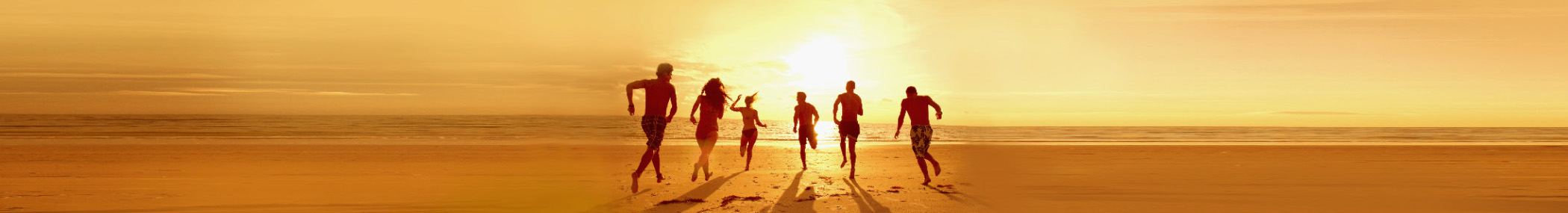 Seznam pakiranja za spomladanski oddihOpombaČe želite dodati več kategorij, naredite to: 1. Kliknite poljubno ime kategorije in nato na zavihku »Orodja za tabele – Postavitev« izberite »Tabela«. 2. Na zavihku »Osnovno« izberite »Kopiraj« in pritisnite Ctrl+End, da se pomaknete na konec dokumenta. 3. Pritisnite Enter in nato na zavihku »Osnovno« izberite »Prilepi«.OblekeToaletne potrebščinePomembni dokumentiZdravstvene potrebščineDodatkiElektronika